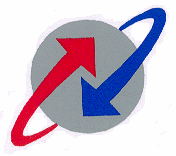       BHARAT SANCHAR NIGAM LIMITED	                                                                                                       (A Government of India Enterprise)                                                                                                                                                                                          	Office of the Telecom District Manager,			                                       Keonjhar- 758001.             NOTICE INVITING TENDERNo.: T-76/2012-13	                                                           Dated: 20-06-2012.	Sealed (with Wax/ PVC Tape) Tenders are invited by the undersigned for and on behalf of BSNL from bonafied and experienced individuals/ agencies for supply of printed BSNL forms to be used in Keonjhar Telecom. District.Cost of Tender Paper = Rs. 520/-		(in the shape of a DD issued by any Nationalised Bank payable at 		Keonjhar in favour of A.O.(Cash), O/o the TDM, BSNL, Keonjhar.)				 Last date of sale of tender paper:		30-07-2012 (1300 hrs)				                         Last date of submission of tender paper:	31-07-2012 (1300 hrs)			                                  Opening of tender:			               31-07-2012 (1600 hrs)	Tender papers will be available from SDE(HRD), O/o the TDM, BSNL, Keonjhar on submission of an application with cost of tender paper and attested copies of PAN/ITCC, VATCC and Experience Certificate issued by an officer of BSNL/MTNL/Central or State Govt./Any other PSUs , not below the rank of a DGM. Original Document will be asked for verification.	For any queries, please contact SDE(HRD) of this office on 06766-250250. Downloaded tender paper with all formalities completed (along with cost of tender paper, EMD, order documents etc) will also be received by courier/post. Receipt of tender in this office with in due time is the responsibility of the bidder.	If any of the above date falls on any BSNL Holiday or any strike/bandh, the same date will be automatically shifted to next working day. For any queries, please contact SDE(HRD) of this office on 06766-250250.         						 Telecom. District Manager, Keonjhar.Signature of the bidderName of WorkCost of WorkBid SecurityExperience in terms of cost of work done in last two years(2010-11 and 2011-12)Supply of printed BSNL forms to be used in Keonjhar Telecom. District in the Year 2012-13Rs. 4,00,000/-Rs. 10,000/-Rs. 2,00,000/-